                                                    Stunde                                                                      19.11.2020Thema: Das ist meine Familie. To jest moja rodzina.Proszę podpisać osoby na obrazku!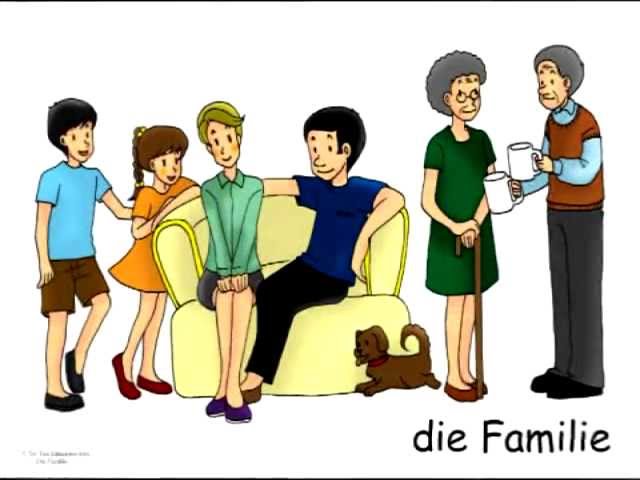 1.  2. 3. 4. 5. 6. II. Proszę skopiowć link, wkleić do przeglądarki iposłuchać!https://www.youtube.com/watch?v=FYedVCT-PVQhttps://www.youtube.com/watch?v=FYedVCT-PVQ